УПРАВЛЕНИЕ ДОШКОЛЬНОГО ОБРАЗОВАНИЯАДМИНИСТРАЦИИ МУНИЦИПАЛЬНОГО ОБРАЗОВАНИЯ ГОРОДСКОГО ОКРУГА «СЫКТЫВКАР»«Челядӧс сӧвмӧдан 97 №-а видзанiн» школаӧдз велӧдан Сыктвкарса муниципальнӧй асшӧрлуна учреждение.Муниципальное автономное дошкольное образовательное учреждение «Детский сад № 97 общеразвивающего вида» г. СыктывкараМастер класс на тему «Музыкально-дидактические игры»	Составила: музыкальный руководитель Капустина С.Ю.Цель мастер класса - передача педагогам личного профессионального опыта, уникальных разработок в сфере творческой и педагогической деятельности.Задачи мастер класса – 1. Познакомить педагогов с видами музыкально-дидактических игр.2. Приобщать педагогов к музыкальной культуре, расширять их кругозор.3. Познакомить участников мастер-класса с музыкально-дидактическими играми и приемами игры на музыкальных инструментах.Оборудование: музыкальные инструменты, столы для участников и инструментов, мультимедиа, мди «Ритмическая гусеница»Ход мастер класса:Уважаемые коллеги, рада приветствовать вас на моем мастер классе, и прежде чем рассказать вам о нем, я предлагаю сыграть в игру. Возьмите со стола по музыкальному инструменту, я вам буду читать рассказ, который вы будете изображать на каком-либо музыкальном инструменте.Музыкально-дидактическая игра «Пришла весна» с применением музыкальных инструментов и подручный материалов (металлофон, ксилофон, барабан, ткань, трубочка для коктейля, тарелочки и хрустальный бокал)Катюшу разбудили яркие солнечные лучи. МЕТАЛЛОФОН Ура -  обрадовалась Катя – можно идти гулять! КСИЛОФОН Катя вышла во двор и залезла на горку. КСИЛОФОНОна скатилась с горки КСИЛОФОНИ упала. БАРАБАН Катя увидела дождевого червяка. Червяк выползал из земли. ТРУБОЧКА ДЛЯ КОКТЕЙЛЯ Катя встала на ноги и отряхнула юбочку ТКАНЬКатя увидела большую бабочку и побежала за ней. КСИЛОФОНБабочка села на жёлтые цветы, похожие на маленькие солнышки. ТАРЕЛОЧКИМама очень любит цветочки – сказала Катюша, и она собрала целый букет. МЕТАЛЛОФОНМама обрадовалась весенним цветам и поставила их в вазу. ХРУСТАЛЬНЫЙ БОКАЛПедагог: Как вы думаете, о чем будет мой мастер класс? (ответы педагогов) Мастер- класс по музыкально-дидактическим играмОрганизовывая этот мастер-класс, я ставила для себя следующую цель: передача педагогам личного профессионального опыта, уникальных разработок в сфере творческой и педагогической деятельности. А также обозначила задачи:1. Познакомить педагогов с видами музыкально-дидактических игр.2. Приобщать педагогов к музыкальной культуре, расширять их кругозор.3. Познакомить участников мастер-класса с музыкально-дидактическими играми и приемами игры на музыкальных инструментах.Актуальность. В современной теории и практике дошкольного образования стоит проблема развития музыкальных способностей детей дошкольного возраста. Развитие музыкальных способностей всегда являлось одной из важных задач, потому что именно дошкольный возраст является сензитивным по отношению к развитию всех основных психических процессов и способностей, в том числе и музыкальных. Одним из действенных средств развития музыкальных способностей являются дидактические игры. Дидактические игры всегда интересны детям, всегда вызывают желания участвовать в них. Это универсальные средства в музыкальном развитии, которые позволяют в доступной форме прививать детям интерес и любовь к музыке, дать им понятия основ музыкальной грамоты, развивают у детей чувство ритма, координацию движений, творческие способности, а также являются хорошим помощником для раскрепощения стеснительных детей. Играя, дети не только приобретают специальные музыкальные знания и умения, но у них формируются необходимые качества личности, в первую очередь чувство товарищества, ответственности. Используя дидактические игры, мы в простой, доступной детям игровой форме даем представление о музыке, ее выразительных возможностях, а также развиваем музыкальные способности.Цель музыкально-дидактических игр-формировать у детей музыкальные и творческие способности, открыть перед ребенком путь применения полученных знаний в жизненной практике.Задачи: Развитие звуковысотного слухаРазвитие чувства ритмаРазвитие тембрового и динамического слухаРазвитие инициативы, самостоятельности, способности к восприятиюРазвитие творческой активностиФормирование нравственных качеств личности (чувство товарищества, ответственности и др.)Обогащение новыми впечатлениями.Музыкально-дидактические игры – это вид музыкальной деятельности, где музыкальные знания приобретаются в процессе игры с использованием наглядности, карточки, картинки, портреты композиторов, игрушки, музыкальные инструменты.Основное значение МДИ – формирование у детей музыкальных способностей, в доступной игровой форме. Также способствовать активному восприятию музыки дошкольника.С их помощью дети учатся различать звуки по высоте, тембру, отмечать ритмический рисунок, следить за направлением движения мелодии. Игры можно классифицировать следующим образом:Для развития звуковысотного слуха.Для развития чувства ритма.Развитие тембрового слуха.Для развития динамичного слуха.Для развития восприятия характера музыки.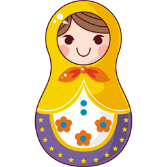 Звуковысотный звук.Игра «Куда пошла матрешка» - Большая матрёшка         спускается по лестнице вниз ↓. Маленькая матрёшка            поднимается по лестнице вверх  ↑. Слушаем мелодию. 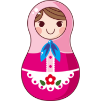 Куда она двигается вверх или вниз?Игра «Музыкальное лото». Игровой материал: Карточки по числу играющих, на каждой нарисованы пять линеек (нотный стан), кружочки-ноты, детские музыкальные инструменты (балалайка, металлофон, фортепиано ксилофон) Ход игры: Ребенок-ведущий играет мелодию на одном из инструментов вверх, вниз или на одном звуке. Дети должны на карточке выложить ноты-кружочки от первой линейки до пятой, или от пятой до первой, или на одной линейке.Игра проводится в свободное от занятий время.Для развития чувства ритма.Игра «Ритмическая гусеница». Для игры понадобятся две гусеницы, на частях туловища которых большие и маленькие кружочки: большие – долгий звук «Таааа», маленькие – короткий звук «Ти».Задание: Приставлять к голове гусеничек части туловища, вместе с детьми проговорить, прохлопать, протопать, проиграть на инструменте получившийся рисунок.Игра «Наше путешествие»Игровой материал: Металлофон, ксилофон, бубен, ложки, барабан, маракасы или самодельные музыкальные инструменты.Ход игры: Педагог предлагает детям придумать небольшой рассказ, который можно изобразить на каком-либо музыкальном инструменте. «Послушайте, сначала я вам расскажу — говорит педагог.— Оля вышла на улицу, спустилась по лестнице (играет на металлофоне).Увидела подружку, она очень хорошо прыгала через скакалку. Вот так (ритмично ударяет в барабан). Оле тоже захотелось прыгать, и она побежала домой за скакалками, перепрыгивая через ступеньки (играет на металлофоне).Мой   рассказ   вы   можете   продолжить   или   придумать, свой рассказ». Игра проводится во второй половине дня.Развитие тембрового слуха – определить какой инструмент звучит. Для развития динамичного слуха – Громко-тихо запоем. Игровой материал. Любая игрушка. Ход игры. Дети выбирают водящего. Он уходит из комнаты. Все договариваются, куда спрятать игрушку. Водящий должен найти ее, руководствуясь громкостью звучания песни, которую поют все дети: звучание усиливается. по мере приближения к месту, где находится игрушка, или ослабевает по мере удаления от нее. Если ребенок успешно справился с заданием, при повторении игры он имеет право спрятать игрушку.Для развития восприятия характера музыки – Какая музыка?Игровой материал. Карточки с изображением, вальса, пляски, польки, народной пляски и польки.Ход игры. Детям раздают карточки. Музыкальный руководитель, включает музыкальные пьесы, соответствующие содержанию рисунков на карточках. Дети узнают произведение и поднимают нужную карточку.Благодарю вас за внимание и за совместную работу!